Логопедтерге арналған облыстық семинар-кеңес бағдарламасы«Бастауыш сынып оқушыларының сөйлеу бұзылуын диагностикалаудың заманауи әдістемелері»Программа городского семинара- практикума учителей - логопедов«Современные методики диагностики речевых нарушений у младших школьников»Өткізу күні: 30.10.2023ж.Өткізу уақыты: 13.30 -16.40Модератор: Ш.С.Нұрахметова, әдіскер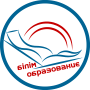 Павлодар қаласы білім беру бөлімініңәдістемелік кабинеті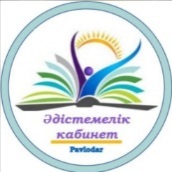 БекітемінӘдістемелік кабинетініңмеңгерушісі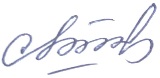 А.Сипатова                                             «30» қазан 2023 ж.№Баяндаманың тақырыбыАты-жөні, тегіУақыты1Логопедтердың кәсіби өсуі мен құзыреттілігін арттыру.Повышение профессионального роста и компетенций учителей - логопедовҚББ ӘК әдіскері Нұрахметова Ш.СНурахметова Ш.С., методист МК ГОО13.30-13.402 «Современные методы диагностики в логопедической работе»( практикум)»Прокопенко Татьяна Александровна,руководитель ассоциации логопедов, учитель-логопед  СОШ № 1513.40-14.053Тренинг «Использование тестовых диагностик в логопедии» Карпова Лариса Петровна, учитель – логопед СОШ им.А.Байтурсынова15.05-15.354«Жалпы сөйлеу тілі дамымаған 2-3 деңгейдегі оқушылардың, сөйлеу тілінің  аймағын диагностикалау»  тренингіАсанова Феруза СпандиярқизиҚ. Бекқожин атындағы ЖОББ мектебі  мұғалім -логопед15.35-16.055Мұғалім логопедтің диагносимка жасау барысында заманауй әдіс тәсіллерді тәжірибе жүзінде қолдану тренингіЖарылғасина Айдана Рымбекқызы, мұғалім -логопедПавлодар қаласының №35 жалпы орта білім беру мектебі16.05-16.306Рефлексия.Ашық микрофонНурахметова Ш.С.16.30-16.40